МУНИЦИПАЛЬНОЕ БЮДЖЕТНОЕ ДОШКОЛЬНОЕ ОБРАЗОВАТЕЛЬНОЕ УЧРЕЖДЕНИЕ детский сад № 5 «Колокольчик»Консультация для родителей "Экспериментируйте вместе с детьми"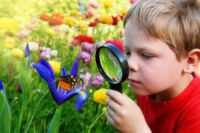 Подготовила: воспитатель Фроликова Л.И.г. Саров, .“Пустая голова не рассуждает: чем больше опыта, тем больше способна она рассуждать”.Павел Петрович Блонский.Дошкольное детство — это начальный этап человеческой личности.Главная цель экологического воспитания - формирование начал экологической культуры.	Воспитание любви к природе должно идти через практическое применение знаний о ней. На шестом году жизни дети достигают больших успехов в освоении знаний о природе. Они узнают не только факторы, но и достаточно сложные закономерности, лежащие в основе природных явлений. Творчество в экспериментирование обуславливает создание новых проявлений способностей ребёнка. Экспериментальная работа вызывает у ребенка интерес к исследованию природы, развивает мыслительные операции (анализ, синтез, классификацию, обобщение), стимулирует познавательную активность и любознательность, активизирует восприятие учебного материала по ознакомлению с природными явлениями, с основами математических знаний с этическими правилами в жизни общества.Цели:Создание условий для формирования основного целостного мировидения ребенка старшего дошкольного возраста средствами физического эксперимента.Развитие наблюдательности, умение сравнивать, анализировать, обобщать, развитие познавательного интереса детей в процессе экспериментирования, установление причинно-следственной зависимости, умение делать выводы.Развитие внимания, зрительной, слуховой чувствительности.Создание предпосылок формирования у практических и умственных действий.Задачи:Расширять представление детей о физических свойствах окружающего мира:Знакомить с различными свойствами веществ (твердость, мягкость, сыпучесть, вязкость, плавучесть, растворимость.)Знакомить с основными видами и характеристиками движения (Скорость, направление)Развивать представления об основных физических явлениях (отражение, преломление света, магнитное притяжение)Развивать представления детей о некоторых факторах среды (свет, температура воздуха и её изменчивость; вода-переход в различные состояния: жидкое, твердое, газообразное их отличие друг от друга; воздух — его давление и сила; почва — состав, влажность, сухость).Расширять представление об использовании человеком факторов природной среды: солнце, земля, воздух, вода, растения и животные- для удовлетворения своих потребностей. Расширять представление детей о значимости воды и воздуха в жизни человека.Знакомить детей со свойствами почвы и входящих в её состав песок и глину.Формировать опыт выполнения правил техники безопасности при проведении физических экспериментов.Развивать эмоционально-ценностное отношение к окружающему миру.	Чтобы дать знания детям и наполнить их проживание в детском саду интересным содержанием, мы с детьми проводим различные опыты: с песком, воздухом, водой, с тенью, с магнитом.	Воздух: как можно его увидеть и почувствовать. Дети затрудняются ответить на этот вопрос. Тогда мы проводим ряд опытов.Мы дышим воздухом (в стакан с водой дуем через соломинку, появляются пузырьки)У нас есть вдох и выдох.Сколько весит воздух?Можно ли поймать воздух?Бывает ли воздуху холодно?Вдунь шарик в бутылку.Может ли воздух быть сильным?	Из опытов дети узнают, что воздух есть везде, он прозрачный, легкий, не заметный.	Воздух нужен для дыхания всем живым существам: растениям, животным, человеку.	Дети знакомятся с песком и глиной, их свойствами.Дети экспериментируют с песком:Песчаный конус (течения песка)Свойства насеянного песка.Свойство мокрого песка.Песочные часы.Своды и тоннели.	Дети проявляют познавательный интерес к практическим опытам.	Познавательный интерес ребенка развивается в процессе экспериментирования с жидкостями. На примере воды знакомим детей со свойствами жидкостей. 	Вода один из главных источников жизни на Земле воды на планете очень много - сушу занимает одну треть её поверхности. Основная масса воды сосредоточена в морях и океанах, в них она горько-соленая. Пресная вода – в значительно меньших количествах имеется на суши в озерах, прудах, реках ручьях, родниках, болотах, лужах. Дети узнают о важности воды, кому она нужна для жизни, где в природе есть вода, как человек использует воду, как вода работает на человека. Мы проводим следующие эксперименты:“Тонет, не тонет”  В ванночку с водой опускаем различные по весу предметы (Выталкивает более легкие предметы)“Подводная лодка из яйца” В одном стакане соленая вода, а в другом пресная. В соленой воде яйцо всплывает. (В соленой воде легче плавать, потому что тело поддерживает не только вода, но и растворенные в ней частички соли).“Цветы лотоса” Делаем цветок из бумаги, лепестки закручиваем к центру, опускаем в воду, цветы распускаются (Бумага намокает, становится тяжелее, и лепестки распускаются).“Чудесные спички” Надломить спички посередине капнуть несколько капель воды на сгибы спичек, постепенно спички расправляются, (волокна дерева впитывают влагу, и не могут сильно сгибаться и начинают расправляться)“Подводная лодка из винограда” Берем стакан газированной воды и бросаем виноградинку, она опускается на дно, на неё садятся пузырьки газа и виноградинка всплывает (Пока вода не выдохнется, виноград будет тонуть и всплывать)“Капля шар” Берем муку и брызгам из пульверизатора, получаем шарики капельки (пылинки вокруг себя собирают мелкие капли воды, образуют одну большую каплю, образование облаков) “ Можно ли склеить бумагу водой?” Берем два листа бумаги, двигаем их один в одну другой в другую сторону. Смачиваем листы водой, слегка прижимаем, выдавливаем лишнюю воду, пробуем сдвигать листы - не двигаются ( Вода обладает склеивающем действием)“ Чем пахнет вода” Даем три стакана воды с сахаром, солью, чистую. В один из них добавляем раствор валерианы. Есть запах (Вода начинают пахнуть теми веществами, которые в неё положены)“Сравнить вязкость воды и варенья” (варенье более вязкое, чем вода)“Есть ли у воды вкус?” Дать детям попробовать питьевую воду, затем соленую и сладкую (Вода приобретает вкус того вещества, которое в него добавлено)“Испаряется ли вода?” Наливаем в тарелку воды, подогреваем на пламени. Воды на тарелки не стало (Вода в тарелки испарится, превратится в газ. При нагревании жидкость превратится в газ).“ Куда делись чернила? Превращение” В стакан с водой капнули чернил, туда же положили таблетку активированного угля, вода посветлела на глазах. (Уголь впитывает своей поверхностью молекулы красителя)“Делаем облако” Наливаем в банку горячей воды 3см на противень кладем кубики льда и ставим на банку, воздух внутри банки поднимается вверх, охлаждается. Водяной пар концентрируется, образуя облако.	Вывод: в старшей группе у детей формируется устойчивая привычка задавать вопросы и пытаться самостоятельно на них ответить, инициатива по экспериментированию переходит в руки детей. При проведении опытов работа чаще всего осуществляется по этапам. Выслушав и выполнив одно задание, получают другое, также дается одно задание на весь эксперимент и затем следить за ходом его выполнения. Поскольку сложность экспериментов возрастает, а самостоятельность детей повышается, необходимо следить за ходом работы в сложных моментах экспериментирования. Напоминать детям о правилах безопасности при проведении экспериментов. Дети учатся экспериментировать, самостоятельно анализировать результаты опытов, делать выводы, составлять развернутый рассказ об увиденном.	В подготовительной группе проведение экспериментов должно стать нормой жизни, их надо рассматривать не как развлечения, а как путь ознакомления детей с окружающим миром и наиболее эффективным способом развития мыслительных процессов. Эксперименты позволяют объединить все виды деятельности и все стороны воспитания, развивают наблюдательность и пытливость ума, развивают стремление к познанию мира, все познавательные способности, умение изобретать, использовать не стандартные решения в трудных ситуациях, создавать творческую личностью. И хочется закончить свою консультацию китайским изречением:То, что я услышал, я забыл.То, что я увидел, я помню.То, что я сделал, я знаю!Список литературы:Данюкова А. Вы любите проекты? //Обруч. -2001.-№4.-с. 11-13.Дыбина О.В., Рахманова Н.П., Щетинина В.В. Неизведанное рядом: Занимательные опыты и эксперименты для дошкольников. – М. : ТЦ «Сфера», 2001.-192с.Проектный метод в деятельности дошкольного учреждения: Пособие для руководителей и практических работников ДОУ. /Авт. -сост. : Л. С. Киселева и др. – М. : АРКТИ, 2003.– 96 с.Рагулина Л., Крюкова Н., Каргопольцева Л. Бизнес проект в ДОУ. //Обруч. – 2002.– № 6.– С. 7-9.Савенков А.И. Методика исследовательского обучения дошкольников. – Самара: Издательство «Учебная литература»: Издательский дом «Фёдоров»,2010.-128с.